Nácvik na okrskovú súťažVyšný M.- Devečka F.- Košo T. -Devečka P. -Devečka P.2  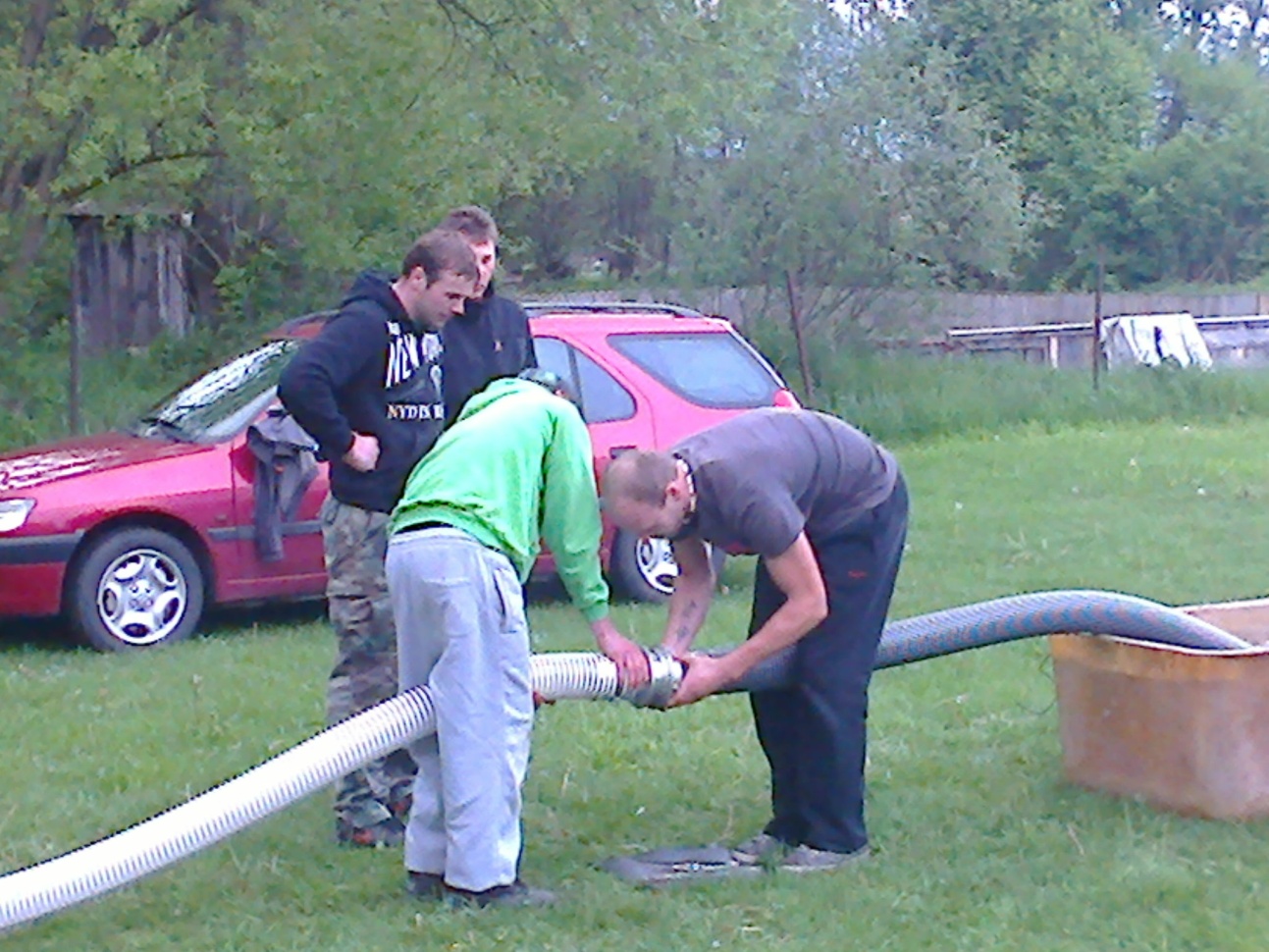 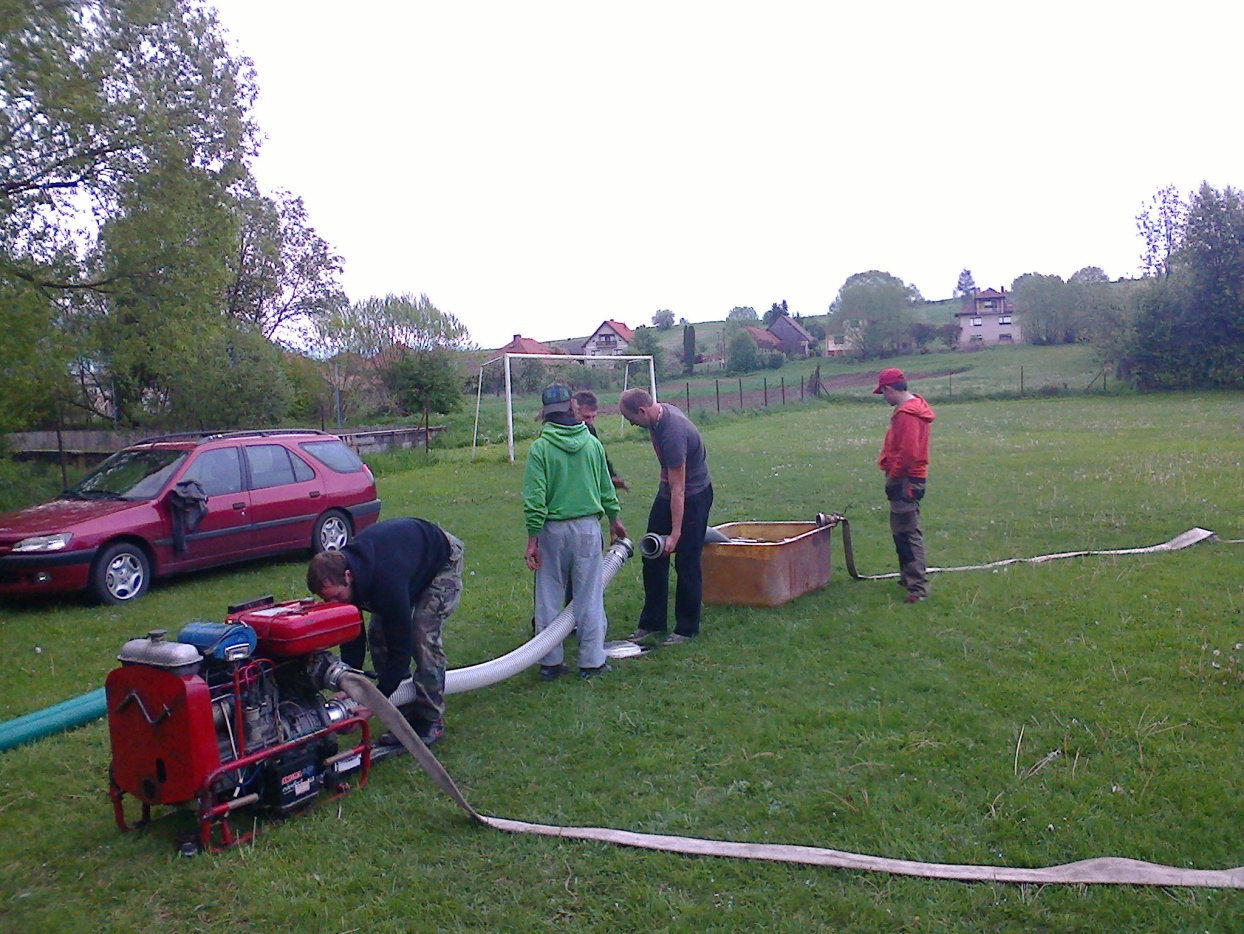 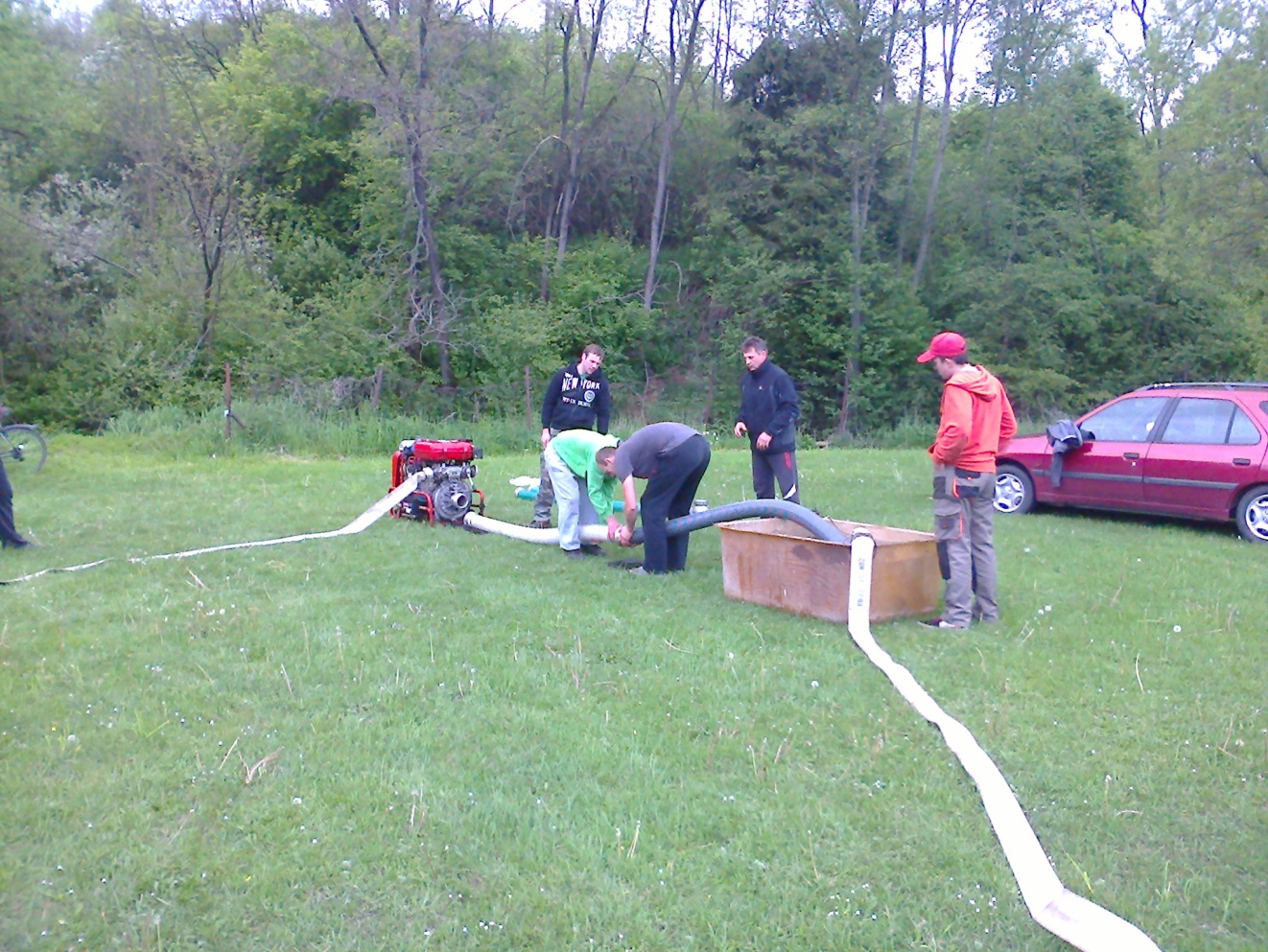 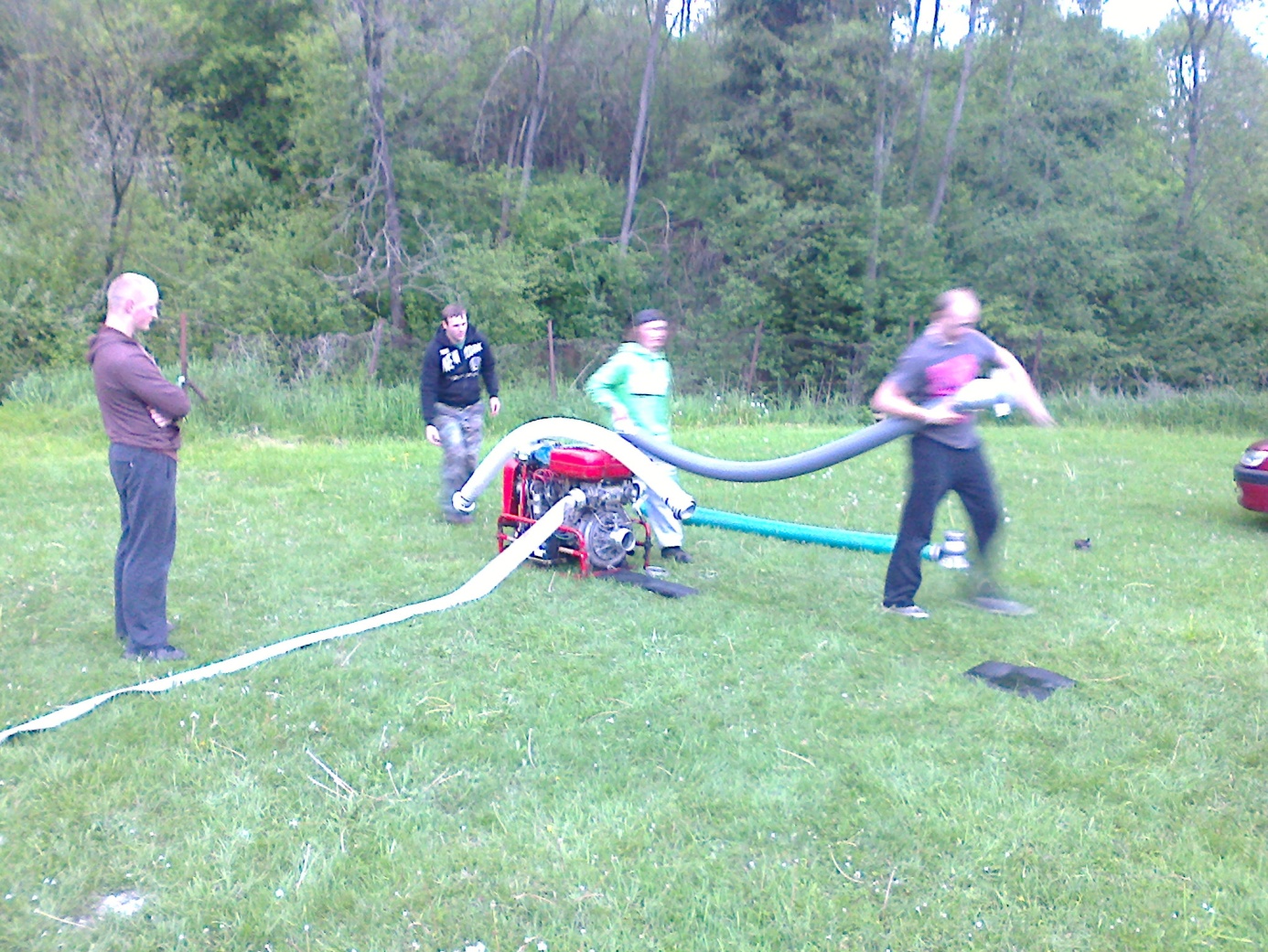 